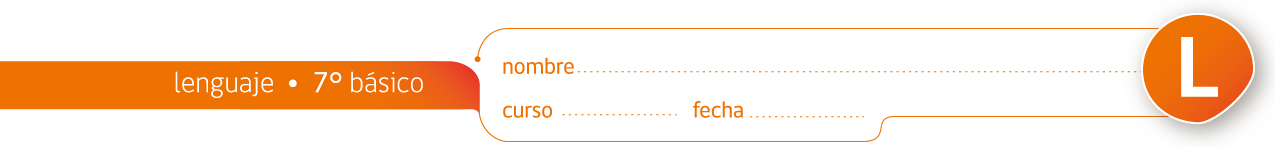 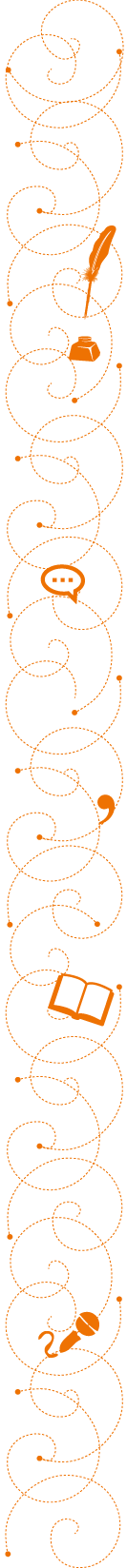 “El principito”: escribir para opinar sobre una novelaPara la realización de esta actividad es necesario haber leído previamente la novela “El principito” de Saint-ExupéryLas siguientes son citas textuales extraídas del libro. Escoge una que te gustaría transmitirles a las personas que te rodean. Identifica quién la dice y en qué contexto. “No era más que un zorro semejante a cien mil otros. Pero yo le hice mi amigo y ahora es único en el mundo.”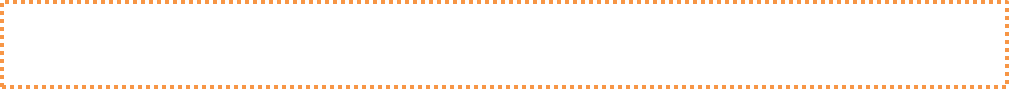  “Si alguien ama a una flor de la que sólo existe más que un ejemplar entre los millones y millones de estrellas, es bastante para que sea feliz cuando mira a las estrellas.”“Sólo se conocen bien las cosas que se domestican”“No se ve bien sino con el corazón, lo esencial es invisible a los ojos”.“Tú no eres para mí todavía más que un muchachito igual a otros cien mil muchachitos. Y no te necesito. Tampoco tú tienes necesidad de mí. No soy para ti más que un zorro entre otros cien mil zorros semejantes. Pero si me domesticas, entonces tendremos necesidad el uno del otro. Tú serás para mí único en el mundo, yo seré para ti único en el mundo…”“¿Y de qué te sirve poseer las estrellas? -Me sirve para ser rico. -¿Y de qué te sirve ser rico? -Me sirve para comprar más estrellas.”“Me creía rico con una flor única y resulta que no tengo más que una rosa ordinaria”Luego, redacta en su cuaderno un texto de tres párrafos en el que justifiques tu elección con tres argumentos desarrollados y ejemplificados con episodios y otras citas de la novela. Para su planificación, guíate por el siguiente esquema: Tu opinión:                                                                                     Argumento 1:                                                                                       Argumento 2:Argumento 3:4.- Comenta tus ideas con tus compañeros e intercambia opiniones.Elaborado por: Loreto Rocuant P.